REDHILL ARCHERS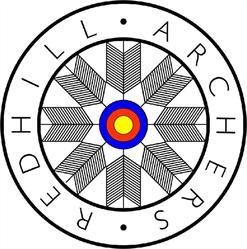  WRS 720 WA 70M, 60M, 50M and 50M CompoundSaturday 2nd April 2022REDHILL ARCHERS WRS 720WA 70M, 60M, 50M and 50M CompoundENTRY FORM - Closing Date Saturday 26th March 2022 If you have a disability or special requirements, please contact the tournament organiser.                                                 Tournament Organiser: Jon Rutland, 29, The Crescent, Cookley, Worcestershire. DY10 3RYEmail: jon.rut@hotmail.co.uk     Telephone: 07769221906VenueWythall Park, Silver St, Wythall, Nr Birmingham, B47 6LZOfficialsJudges: Mr Andrew Leadbetter and Mr Andrew StanfordLady Paramount: TBCSessionsEntry FeeSingle round £10, 2 rounds £18Closing DateSaturday 26th March 2022 or when full. No refunds after this date.Drug TestingThis World Record Status Shoot will be liable for drug testing and Competitors approached must comply, if they refuse, that refusal will be treated as a positive result. For under 18’s a written parental or guardian consent must be provided.Target ListA preliminary target list will be available on Redhill Archers, County of Worcester Archery Association and West Midlands Archery Society Websites.It will be all foam bosses.Entries toJon Rutland29, The Crescent, Cookley, Worcestershire. DY10 3RYor via Redhill Archers WebsiteEmail: jon.rut@hotmail.co.ukTelephone: 07769221906Fees payable to Redhill Archers via BACS transfer Sort code 40-11-15 a/c 31199765 (720 and Archers name for reference)AwardsMedals awarded for Ladies, Gents and Juniors for Recurve and Compound. Barebow and Longbow subject to entries. Archery GB membershipAll archers must show a valid Archery GB membership card when registering at the tournament.Dress codeArchery GB regulation 307 will applyData ProtectionData Protection Notice: When you enter competitions the following information may be collected and shared with tournament organisers, scoring systems and other competitors for example target lists and results may be published: First Name, Surname, Gender, Bow style, Date of Birth / Age category, Email, Address, Phone number, Club (and ID), County (and ID), Region (and ID), Round (unless defined by age), Disabled (Y/N), Disability info.PhotographyIn accordance with the Archery GB Child Protection Policy, all wishing to take photographs or image recording must register with the tournament organiser.RefreshmentsIt is hoped that we can offer sausage and bacon sandwiches in the morning, with tea, coffee and cold drinks available throughout the shoot. There are local shops nearby and Wythall club is open from 12pm.Covid GuidanceWe are hopeful that all restrictions will have been lifted by the time of the event, further information will be sent to archers, a few days before the competition.Contact Name:Club:Email:Telephone:Archers NameAGB NumberM or FSenior or Junior DOB if under 18yrsBow TypeC  R  LB BBsession entered 1 or 2 or bothDistance to be shot70m 60m 50m 50m compParent or Guardian signatureFee£